Toolkit		: implementatietraject FysioOneTitel		: hoe kan ik mij goed voorbereiden op de training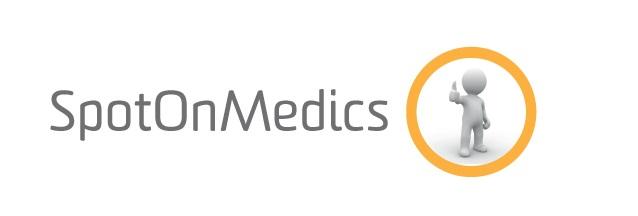 Type		: TemplateVerwijzing	: nvtVersie		: 1.0.Versiedatum	: 1-8-2017Eigenaar	: Implementatie coördinatorClassificatie	: Openbaar (voor FysioOne klanten)Voorbeeldtekst: hoe kan ik mij goed voorbereiden op de trainingDit bericht is bedoeld voor de therapeuten en het secretariaat. In dit bericht informeert u uw medewerkers per brief of e-mail dat er een training aankomt en hoe iedereen zich hierop kan voorbereiden.Dit bericht dient dan als extra bevestiging van het belang om goed te trainen en jezelf voor te bereiden op de eerste draaidag.De geel gemarkeerde teksten dienen nog door u ingevuld te worden.-------------------------------------------------------------------------------------Beste teamleden,Beste medewerkers,Hierbij een update van het implemenatietraject FysioOne. In de afgelopen periode is er samen met SpotOnMedics gewerkt aan de inrichting van ons systeem. Zo zijn jullie aangemaakt (als gebruiker) in FysioOne en zijn juiste roosters ingericht. Op deze manier kunnen jullie straks inloggen in jullie eigen account.Wanneer zijn de trainingen?Voor onze praktijk word(t)(en) er 1/2/3/4/5 training(en) gehouden. Deze trainingsdata zijn jullie reeds bekend en worden gehouden op:Datum training 1:	dag		datum			tijdstipDatum training 2:	dag		datum			tijdstipDatum training 3:	dag		datum			tijdstipetc...We willen je vragen om minimaal 15 minuten van te voren aanwezig te zijn. Dan weten we zeker dat we op tijd kunnen beginnen en geen tijd verliezen.Waar wordt de training gehouden?De training wordt gehouden op onze locatie naam locatie in naam behandelkamer of ruimte.Wat kun je van de training verwachten?Onze implementatie consultant [naam] zal ons team klaarstomen voor het gebruik van het nieuwe administratiesysteem SpotOnMedics. De volgende onderdelen zullen tijdens de training aan bod komen:Inloggen op FysioOne;Het beheren van je persoonlijke startpagina;Inplannen van patiënten via de wachtlijst;Agenda functionaliteiten;Patiëntenkaart en alle mogelijkheden;Het EPD en het mechanisme van de intakevragenlijst;Inloggen en de werking van de mobiele agenda;Leren werken met de SpotOnMedics Academy.Uiteraard gaan jullie ook zelf aan de slag en zal er door onze implementatie consultant een opdracht worden gegeven om uit te voeren. Stel je vragen, wees niet bang!De training is het moment om vragen te stellen in de groep of aan de implementatie consultant. We willen de training graag interactief houden.Hoe kan ik mij voorbereiden op de training?Positieve energie en een open mind;Neem pen en papier mee om aantekeningen te maken;Je smartphone (voor 2-laags authenticatie)Je laptop om op te kunnen werkenWe werken op de computers van de praktijk en het is overbodig om eigen computers / laptops mee te brengen.Tot op de training!Met vriendelijke groet,Praktijkmanagement[Praktijknaam]